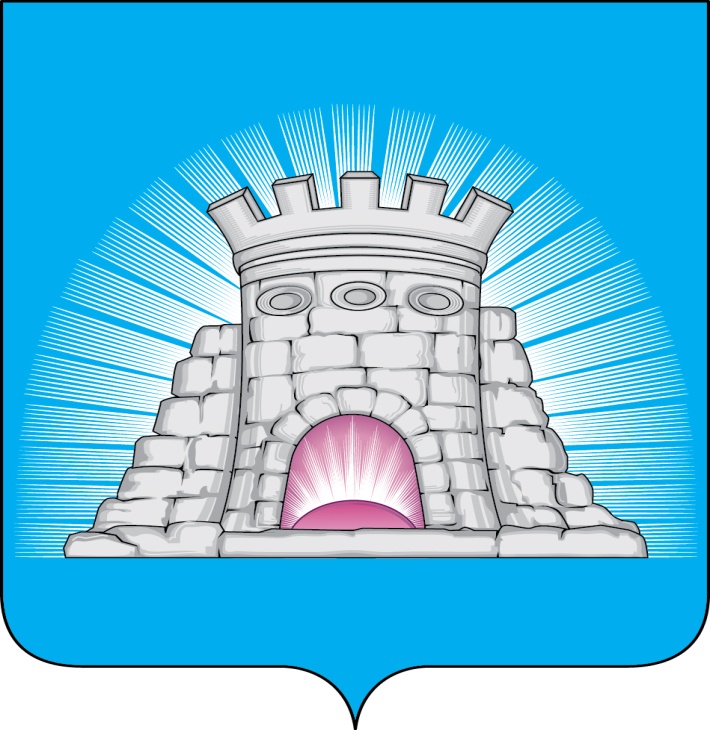 РАСПОРЯЖЕНИЕ                                                            21.10.2022        №   375	г.Зарайск                                         О назначении  должностного лица,                                     ответственного за бесперебойную работу                                     объектов коммунальной инфраструктуры                                    на территории городского округа Зарайск                                                   Московской области      В соответствии с пунктом 4 Указа Президента Российской Федерации от 19.10.2022 № 757 «О мерах, осуществляемых  в субъектах Российской Федерации, в связи с Указом Президента Российской Федерации от 19.10.2022 № 756»,  в связи с введением на территориях субъектов Российской Федерации, входящих в состав Центрального федерального округа, режима (уровня повышенной готовности):       1. Назначить должностным лицом, ответственным за бесперебойную работу объектов коммунальной инфраструктуры, Простоквашина Александра Александровича – заместителя главы  администрации  городского округа Зарайск Московской области.       2. Службе по взаимодействию  со СМИ  администрации  городского округа Зарайск разместить настоящее распоряжение на официальном сайте городского округа Зарайск Московской области.Глава городского округа  В.А. ПетрущенкоВерно:Начальник службы делопроизводства  Л.Б. Ивлева21.10.2022Послано: в дело, Простоквашину А.А., МУП «ЕСКХ Зарайского района», отдел ЖКХ, МКУ «ЕДДС ЗМР», начальникам ТО-4, СВ со СМИ, отдел ГО, ЧС и АТД,                                 прокуратуре, юридический отдел.  66 2-44-64                                                                                                                                    004875